Kampaň ku #GivingTuesday vznikla z domácich videí 22 influencerov a influenceriekVyzýva ľudí, aby zabudli na rozdielyBratislava 24. November 2020 – Nadácia Pontis dnes spustila kampaň, ktorou vyzýva ľudí na Slovensku, aby dobrými skutkami oslávili medzinárodný deň štedrosti #GivingTuesday. Je postavená na domácich videách, cez ktoré známe osobnosti oslovujú skupiny ľudí, ktoré reprezentujú. Cieľom kampane je zmierniť polarizáciu spoločnosti a vyzvať všetkých, aby zabudli na to, čo nás rozdeľuje, a boli najmä ľuďmi. Prostredníctvom videí sa verejnosti prihovára 22 známych influencerov a influenceriek, ako napríklad Táňa Pauhofová, František Kovár, Anna Karolína Schmiedlová, Expl0ited, Peter Bátor alebo Zomri.Hlavným pilierom kampane je spot, v ktorom sa objavujú známe osobnosti a oslovujú skupiny ľudí, ktoré sa s nimi identifikujú. „Hej ľudia! Západniari, východniari, introverti, extroverti, veriaci i neveriaci, kávičkári, vegáni, mäsožravci, seniori, vtipkári, cudzinci...,“ zaznieva v spote. V záverečných minútach vyzýva Táňa Pauhofová nás všetkých, aby sme zabudli na to, čo nás rozdeľuje a boli najmä ľuďmi, ktorí pri sebe stoja.„Pôvodne sme plánovali osloviť verejnosť iným posolstvom, no po navnímaní celospoločenskej situácie sme sa rozhodli pre ťažšiu cestu a koncept sme zmenili práve vo chvíli, keď bol ohlásený lockdown. Prijali sme to s pokojom a rozhodli sme sa kampaňou podporiť aj myšlienku súdržnosti v náročných chvíľach, keď sme mohli čas tráviť takmer výlučne doma alebo v prírode,“ vysvetľuje Zuzana Schaleková, senior PR manažérka v Nadácii Pontis.Celá kampaň od prvej sekundy až po tie záverečné vznikla v domácom prostredí. S postprodukciou a hlavným vizuálom pomohla agentúra This is Locco, ktorá stojí aj za pôvodnou ideou. „Sme vďační tak agentúre, ktorá zareagovala flexibilne, ako aj všetkým osobnostiam, ktoré sa nadchli pre myšlienku jednoty a súdržnosti a podporili nás videom i zdieľaním posolstva na svojich kanáloch,“ dopĺňa Z. Schaleková.Vo videách  verejnosť oslovujú napríklad Táňa Pauhofová, Kristína Tormová, Gabriela Marcinková, Tomáš Hudák, František Kovár, športové osobnosti ako Anna Karolína Schmiedlová, Ján Volko, Maroš Molnár, komik Števo Martinovič, komička Nastaran Motlagh, instagrameri ako Blue Grandma, Moma, Expl0ited, fotograf Patrik Paulínyi, foodblogeri Čoje a Surová dcérka, ale aj poradca prezidentky SR Peter Bátor či anonymní influenceri Zomri a ďalší.Výsledkom domácich videí sú tri spoty, ktoré budú šírené v online prostredí a na sociálnych sieťach. Kampaň potrvá do 1. decembra, kedy celý svet oslavuje #GivingTuesday – sviatok štedrosti, nezištného dávania a dobrosrdečnosti. Ten je protipólom ku Black Friday a Cyber Monday, dňom nákupného šialenstva, ktoré „darovaciemu utorku“ predchádzajú. Cieľom #GivingTuesday je podporiť kultúru štedrosti a darovania nielen v jeden deň, ale počas celého roka. Ľudia na Slovensku sa do globálneho hnutia, ktorého ambasádorom u nás je Nadácia Pontis, zapájajú už štvrtýkrát. Tí, čo hľadajú pomoc, ale aj tí, čo chcú pomáhať, sa ešte stále môžu zaregistrovať na stránke Mozempomozem.sk, ktorá spája darcov a prijímateľov pomoci.Zapojené osobnosti:Peter BátorBlue GrandmaČojeDžejna (Jana Šlinská)Expl0itedTomáš HudákVica KerekešFrantišek KovárGabriela MarcinkováŠtevo MartinovičMaroš MolnárMomaNastaran MotlaghMichal NogaTáňa PauhofováPatrik PaulínyiAnna Karolína SchmiedlováSurová dcérka (Nikoleta Kováčová)Kristína TormováJán VolkoMilan Junior ZimnýkovalZomri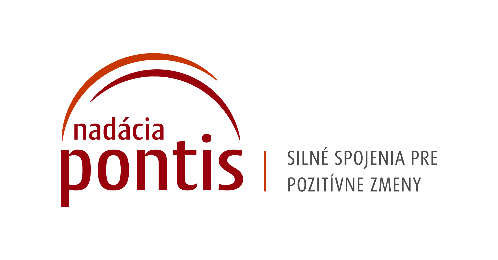 Nadácia Pontis
www.nadaciapontis.sk
Prepájame firmy, mimovládne organizácie, štátne inštitúcie, komunity a jednotlivcov, aby sme spoločnými silami dosiahli pozitívne zmeny vo vzdelávaní, v zodpovednom podnikaní a v boji proti korupcii a chudobe. V týchto témach sme aj experti.Kontakt a doplňujúce informácie: Zuzana Schaleková, senior PR manažérka, zuzana.schalekova@nadaciapontis.sk, 0902 558 567